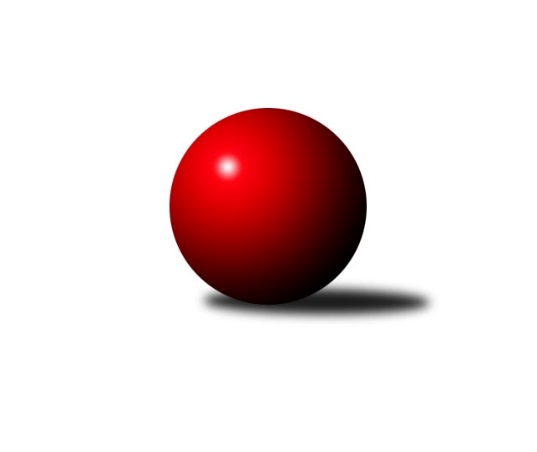 Č.5Ročník 2021/2022	2.12.2021Nejlepšího výkonu v tomto kole: 946 dosáhlo družstvo: PKTVýsledky 5. kolaPřehled výsledků:Idiot star	- Godbowles	0:0	0:0		30.11.Hlavy	- Expres	4:6	886:901		30.11.SUPi 	- PKT	2:8	854:946		30.11.Prdelky	- Hasbaby	8:2	886:828		2.12.SDH Mutišov	- Velbloudi	8:2	909:785		2.12.Tabulka:	1.	SDH Mutišov	5	4	0	1	38 : 12		891	8	2.	Godbowles	4	3	0	1	31 : 9		904	6	3.	PKT	4	3	0	1	28 : 12		958	6	4.	Hasbaby	4	3	0	1	26 : 14		854	6	5.	Hlavy	5	2	0	3	21 : 29		848	4	6.	Expres	5	2	0	3	16 : 34		905	4	7.	Prdelky	4	1	0	3	16 : 24		828	2	8.	Velbloudi	4	1	0	3	14 : 26		810	2	9.	SUPi	5	1	0	4	10 : 40		715	2	10.	Idiot star	0	0	0	0	0 : 0		0	0Podrobné výsledky kola:	Idiot star	0	0:0	0	Godbowles	Hlavy	886	4:6	901	Expres	  Harry	 	 115 	 100 		215 	2:0	 197 		92 	 105		  Věra	  Lucka	 	 86 	 100 		186 	0:2	 231 		109 	 122		  Jarda	  Naďa	 	 113 	 107 		220 	0:2	 227 		119 	 108		  Dáša	  Jirka	 	 133 	 132 		265 	2:0	 246 		126 	 120		  JirkaNejlepší výkon utkání: 265 -   Jirka	SUPi 	854	2:8	946	PKT	  Kiki	 	 104 	 116 		220 	0:2	 253 		132 	 121		  Jonáš	  Lída	 	 94 	 93 		187 	0:2	 226 		109 	 117		  Broňa	  Hermí	 	 88 	 113 		201 	0:2	 226 		114 	 112		  Lukáš	  Radek	 	 111 	 135 		246 	2:0	 241 		129 	 112		  LáďaNejlepší výkon utkání: 253 -   Jonáš	Prdelky	886	8:2	828	Hasbaby	  Jitka	 	 99 	 112 		211 	2:0	 187 		102 	 85		  Ája	  Míla	 	 105 	 103 		208 	0:2	 225 		110 	 115		  Hani	  Áďa	 	 120 	 121 		241 	2:0	 197 		98 	 99		  Dejna	  Venda	 	 104 	 122 		226 	2:0	 219 		105 	 114		  ŠvícaNejlepší výkon utkání: 241 -   Áďa	SDH Mutišov	909	8:2	785	Velbloudi	  Tonda	 	 122 	 101 		223 	2:0	 160 		79 	 81		  Adela 	  Luďan	 	 106 	 134 		240 	2:0	 197 		106 	 91		  Honza	  Stašín	 	 105 	 106 		211 	0:2	 246 		116 	 130		  Pája	  Hanča	 	 112 	 123 		235 	2:0	 182 		102 	 80		  JohankaNejlepší výkon utkání: 246 -   PájaPořadí jednotlivců:	jméno hráče	družstvo	celkem	plné	dorážka	chyby	poměr kuž.	Maximum	1.	  P.B. 	Godbowles	258.50	171.5	87.0	2.5	2/2	(269)	2.	  Libor 	PKT	258.00	171.0	87.0	3.0	1/1	(263)	3.	  Matyáš 	PKT	250.00	170.7	79.3	4.3	1/1	(260)	4.	  Radek 	Expres	241.67	167.2	74.5	5.3	2/2	(262)	5.	  Láďa 	PKT	241.00	172.0	69.0	8.0	1/1	(241)	6.	  Jonáš 	PKT	240.00	161.7	78.3	6.0	1/1	(253)	7.	  Jirka 	Hlavy	239.83	172.2	67.7	5.9	2/2	(273)	8.	  Hanča 	SDH Mutišov	235.88	163.1	72.8	7.8	2/2	(252)	9.	  Jarda 	Expres	231.92	163.7	68.3	6.1	2/2	(248)	10.	  Lukáš 	PKT	231.50	162.0	69.5	7.8	1/1	(257)	11.	  Wetty 	Godbowles	229.67	168.3	61.3	10.0	2/2	(247)	12.	  Pája 	Velbloudi	228.50	157.0	71.5	6.0	2/2	(258)	13.	  Koule 	Godbowles	228.50	161.2	67.3	6.2	2/2	(236)	14.	  Broňa 	PKT	226.00	166.0	60.0	11.0	1/1	(226)	15.	  David 	PKT	225.50	161.5	64.0	5.5	1/1	(243)	16.	  Dáša 	Expres	225.00	165.3	59.8	8.8	2/2	(239)	17.	  Švíca 	Hasbaby	223.33	159.2	64.2	8.7	2/2	(237)	18.	  Hermí 	SUPi 	222.00	161.5	60.5	8.5	1/1	(243)	19.	  Stašín 	SDH Mutišov	217.50	157.3	60.3	8.4	2/2	(232)	20.	  Richard 	Hlavy	215.67	152.3	63.3	9.3	2/2	(222)	21.	  Hani 	Hasbaby	214.67	155.2	59.5	8.7	2/2	(225)	22.	  Kája 	Velbloudi	212.75	159.5	53.3	9.3	2/2	(226)	23.	  Ája 	Hasbaby	212.67	154.0	58.7	11.3	2/2	(227)	24.	  Venda 	Prdelky	212.50	146.8	65.8	8.3	2/2	(226)	25.	  Jitka 	Prdelky	212.50	149.0	63.5	8.8	2/2	(241)	26.	  Tonda 	SDH Mutišov	209.83	140.3	69.5	7.0	2/2	(223)	27.	  Kiki 	SUPi 	209.00	150.0	59.0	11.5	1/1	(220)	28.	  Janča 	Prdelky	208.75	144.0	64.8	9.3	2/2	(211)	29.	  Honza 	Velbloudi	204.50	147.0	57.5	10.0	2/2	(212)	30.	  Naďa 	Hlavy	202.67	154.5	48.2	13.5	2/2	(230)	31.	  Věra 	Expres	194.33	147.5	46.8	9.7	2/2	(205)	32.	  Lucka 	Hlavy	194.00	145.0	49.0	14.0	2/2	(202)	33.	  Johanka 	Velbloudi	193.00	146.0	47.0	12.8	2/2	(200)	34.	  Lída 	SUPi 	179.50	129.0	50.5	9.5	1/1	(187)	35.	  Míla 	Prdelky	176.75	127.0	49.8	11.5	2/2	(208)	36.	  Andy 	SUPi 	161.33	117.7	43.7	14.3	1/1	(171)	37.	  Jana 	SUPi 	140.00	101.0	39.0	18.7	1/1	(153)	38.	  Lenča 	SUPi 	133.67	98.7	35.0	20.7	1/1	(157)		  Roman 	SDH Mutišov	255.00	174.5	80.5	3.5	1/2	(266)		  Áďa 	Prdelky	225.50	165.5	60.0	11.0	1/2	(241)		  Luďan 	SDH Mutišov	224.00	163.3	60.7	8.3	1/2	(240)		  Míla Ž 	Prdelky	224.00	165.0	59.0	5.0	1/2	(224)		  Huji 	Hasbaby	221.00	169.0	52.0	10.0	1/2	(221)		  Karel 	Hlavy	220.33	151.0	69.3	4.7	1/2	(234)		  Harry 	Hlavy	215.00	146.0	69.0	5.0	1/2	(215)		  Martíčka 	Godbowles	213.67	154.0	59.7	8.0	1/2	(229)		  Kubi 	Godbowles	206.00	140.0	66.0	6.0	1/2	(206)		  Hana 	Velbloudi	203.00	153.0	50.0	11.0	1/2	(203)		  Monča 	Godbowles	202.00	150.0	52.0	9.0	1/2	(202)		  Kabík 	Godbowles	201.00	138.0	63.0	9.0	1/2	(201)		  Petr 	SDH Mutišov	200.25	143.0	57.3	11.5	1/2	(232)		  Tržba 	Hlavy	195.00	139.0	56.0	10.0	1/2	(195)		  Dejna 	Hasbaby	184.67	136.7	48.0	13.0	1/2	(197)		  Jolča 	Hlavy	164.00	125.0	39.0	15.0	1/2	(164)		  Adela  	Velbloudi	158.50	119.5	39.0	16.0	1/2	(160)Program dalšího kola:6. kolo7.12.2021	út	18:00	Hlavy- Idiot star	7.12.2021	út	18:00	Godbowles- SUPi 	7.12.2021	út	20:15	Expres- Hasbaby	9.12.2021	čt	18:00	Velbloudi- Prdelky	9.12.2021	čt	18:00	PKT- SDH Mutišov	Nejlepší pětka 5.kolaNejlepší pětka 5.kolaNejlepší pětka 5.kolaNejlepší pětka 5.kolaPočetJménoNázev týmuVýkon3x  JirkaHlavy2654x  JirkaHlavy2651x  JonášPKT2532x  PájaVelbloudi2465x  RadekSUPi 246